Social Media Giants Acknowledge MeddlingFacebook, Twitter and Google acknowledged that their platforms were used by Russia to try to create division over such disparate issues as immigration, gun control and politics.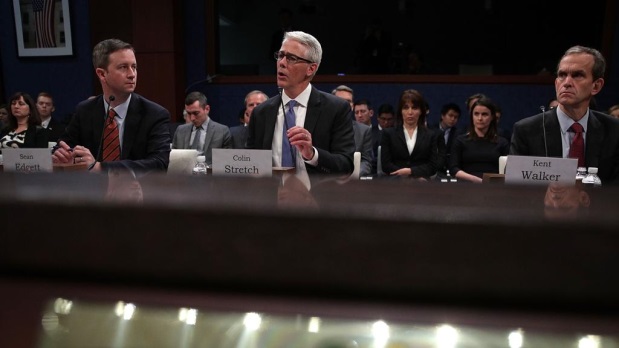 Associated Press 11.2.17http://www.tvnewscheck.com/article/108572/social-media-giants-acknowledge-meddling?utm_source=Listrak&utm_medium=Email&utm_term=Social+Media+Giants+Acknowledge+Meddling&utm_campaign=Hurricanes+Cost+Graham+%242.7M+In+3QWashington Post coverage (analysis) of the same issuehttps://www.washingtonpost.com/news/the-fix/wp/2017/11/01/four-takeaways-from-the-senate-intelligence-hearing-with-facebook-twitter-and-google/?undefined=&utm_term=.7c665b79b75f&wpisrc=nl_politics&wpmm=1Image credit:http://www.italiaperme.com/wp-content/uploads/2017/11/HO14XLP2-kfPB-U1101812990467fiH-1024x57640LaStampa.it_.jpg